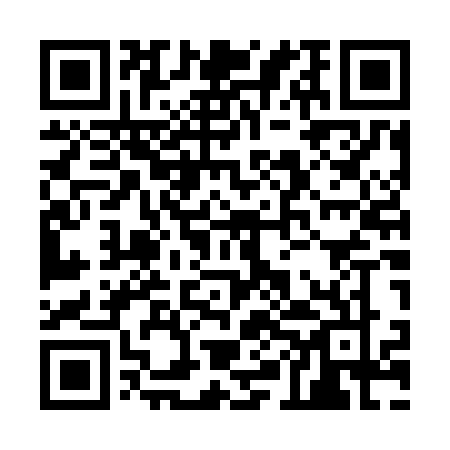 Ramadan times for Arpe, GermanyMon 11 Mar 2024 - Wed 10 Apr 2024High Latitude Method: Angle Based RulePrayer Calculation Method: Muslim World LeagueAsar Calculation Method: ShafiPrayer times provided by https://www.salahtimes.comDateDayFajrSuhurSunriseDhuhrAsrIftarMaghribIsha11Mon4:594:596:4912:373:436:266:268:1012Tue4:564:566:4712:373:456:286:288:1213Wed4:544:546:4512:373:466:296:298:1414Thu4:514:516:4312:363:476:316:318:1615Fri4:494:496:4012:363:486:336:338:1716Sat4:464:466:3812:363:496:346:348:1917Sun4:444:446:3612:353:506:366:368:2118Mon4:414:416:3412:353:516:386:388:2319Tue4:394:396:3112:353:526:396:398:2520Wed4:364:366:2912:353:536:416:418:2721Thu4:344:346:2712:343:546:436:438:2922Fri4:314:316:2512:343:556:446:448:3123Sat4:294:296:2212:343:566:466:468:3324Sun4:264:266:2012:333:576:486:488:3525Mon4:234:236:1812:333:586:496:498:3726Tue4:214:216:1612:333:596:516:518:3927Wed4:184:186:1312:324:006:536:538:4128Thu4:154:156:1112:324:016:546:548:4329Fri4:134:136:0912:324:026:566:568:4530Sat4:104:106:0612:324:026:586:588:4731Sun5:075:077:041:315:037:597:599:491Mon5:045:047:021:315:048:018:019:512Tue5:025:027:001:315:058:028:029:533Wed4:594:596:581:305:068:048:049:564Thu4:564:566:551:305:078:068:069:585Fri4:534:536:531:305:088:078:0710:006Sat4:504:506:511:295:098:098:0910:027Sun4:474:476:491:295:098:118:1110:058Mon4:444:446:461:295:108:128:1210:079Tue4:414:416:441:295:118:148:1410:0910Wed4:394:396:421:285:128:168:1610:11